                                                                                                               بسمه تعالي                                                                                                                                                                                                                                      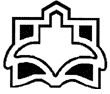                                                       معاونت آموزش و تحقیقات                                                                                                                  دانشگاه علوم پزشكي و خدمات بهداشتي و درماني اراك                                                                                                                                                                                                                                                                                                                                                                                                                                                                                                                                                                                                                                                                                                                                  مرکز مطالعات و توسعه آموزش علوم پزشکیفرم طرح  درس ويژه دروس نظري بخش الف:نام و نام خانوادگي مدرس:کبرا راهزانی      آخرين مدرك تحصيلي:دکترا                         رشته تحصيلي:   آموزش پرستاری            مرتبه علمی: استاد یار            گروه آموزشي: پرستاری             نام دانشكده: پرستاری                         رشته تحصيلي فراگيران:   پرستاری ویژه             مقطع:   کارشناسی ارشد         نيمسال تحصیلی:  اول92-93                           تعداد فراگيران:     عنوان واحد درسی به طور كامل:      مباحث عمومی در پرستاری پیوند اعضاء       تعداد واحد:   1                               تعداد جلسه:9                           محل تدریس: کلاس کارشناسی ارشدعنوان درس پيش نياز:	ندارد                                                                                               تاریخ به روزرسانی طرح درس:30/7/92.  	بخش ب:هدف کلی  در واقع نشان دهنده هدف اصلی آن جلسه تدریس خواهد بود که اصولایک هدف کلی نگارش شده و سپس به چند هدف ویژه رفتاری تقسیم می شود.اهداف ویژه رفتاری دارای فعل رفتاری ، معیار، محتوا و شرایط بوده و در حیطه های شناختی ، عاطفی و روان حرکتی طراحی می شود.این اهداف در تعیین متد و وسایل آموزشی موثر می باشند1-Morton,patricia Gonce;Fontahne, Dorrie K. Critical Care Nursing:A holistic approach,9th.Philadelphia:Wolters Kluwer, Lippincott.Williams & Wilkins.2009.2-Urden, Linda D.; Stacy, Kathleen M.; Lough, Mary E. Thelan's Critical Care Nursing. Diagnosis and Management .5th.United States of America. Mosby Elsevier.2006.3-Kaplow, Roberta; Hardin,Sonya R. Critical Care Nursing. Synergy for optimal outcomes.Suidbury,Massachusetts. Jones Aand Bartlett publishers.4- Carlson Karen K. Advanced Critical Care(volume 1 Nursing(AACN).Saunders Elsevier.20095- استفاده از مقا لات مرتبط موجود در سایتها. شماره جلسهتاريخ و زمان جلسههدف کلی جلسه                  اهداف ويژه رفتاري(بر اساس سه حيطه اهداف آموزشي: شناختي، عاطفي، روان حركتي)روش یاددهی وسایل آموزشیمحل تدريسفعالیت های یاددهیشيوه ارزشيابيشيوه ارزشيابيمنابع تدريسشماره جلسهتاريخ و زمان جلسههدف کلی جلسه                  اهداف ويژه رفتاري(بر اساس سه حيطه اهداف آموزشي: شناختي، عاطفي، روان حركتي)روش یاددهی وسایل آموزشیمحل تدريسفعالیت های یاددهیمتددرصد121/8/91تاریخچه پیوند، انواع پیوند(اندام،بافت؛ توپر و نرم؛ آلوژنیک و...)انواع دهندگان و مسائل اخلاقی پیوندانواع پیوند( اعضای نرم و توپر) را توضیح دهد. در مورد انواع دهندگان و  مراقبتهای مربوطه در هر مورد توضیح دهدسخنرانی پرسش و پاسخ.ارائه کنفرانسرسانه های آموزشی:تخته سفید، ویدئو پروژکتور، کامپیوترماژیک و وایت برد، تصاویرآموزشی، اسلاید آموزشی،فیلم آموزشیکلاس کارشناسی ارشدمشارکت در بحث گروهی، پاسخ به سئوالات حضور فعال ارائه سمینار و ارائه مقالهارئه سمینار40 درصدآزمون کتیی 50 درصدفعالیتهای کلاسی10 درصدارئه سمینار40 درصدآزمون کتیی 50 درصدفعالیتهای کلاسی10 درصد1،2،3،4،5228/8/91مروری بر سیستم ایمنی و انواع ردانواع پیوند(ایزوژنیک، آلوژنیک و... ) توضیح دهد. چند سطری در مورد سیستم ایمنی بنویسد.سخنرانی پرسش و پاسخ.ارائه کنفرانسرسانه های آموزشی:تخته سفید، ویدئو پروژکتور، کامپیوترماژیک و وایت برد، تصاویرآموزشی، اسلاید آموزشی،فیلم آموزشیکلاس کارشناسی ارشدمشارکت در بحث گروهی، پاسخ به سئوالات حضور فعال ارائه سمینار و ارائه مقالهارئه سمینار40 درصدآزمون کتیی 50 درصدفعالیتهای کلاسی10 درصدارئه سمینار40 درصدآزمون کتیی 50 درصدفعالیتهای کلاسی10 درصد1،2،3،4،535/9/91داروهای سرکوبگر سیستم ایمنیدر مورد انواع داروهای سرکوبگر سیستم ایمنی و عوارض مربوطه شرح دهد.سخنرانی پرسش و پاسخ.ارائه کنفرانسرسانه های آموزشی:تخته سفید، ویدئو پروژکتور، کامپیوترپاورپوینت، ماژیک و وایت برد، فیلم آموزشی،کلاس کارشناسی ارشدمشارکت در بحث گروهی، پاسخ به سئوالات حضور فعال ارائه سمینار و ارائه مقالهارئه سمینار40 درصدآزمون کتیی 50 درصدفعالیتهای کلاسی10 درصدارئه سمینار40 درصدآزمون کتیی 50 درصدفعالیتهای کلاسی10 درصد1،2،3،4،419/9/91عوارض پس از پیوند و مراقبتهای لازم در هر عارضهارزیابی و مدیریت در پیونداعضای مختلف را توضیح دهد.عوارض پس از پیوند اعضاء راشرح دهد.سخنرانی پرسش و پاسخ.ارائه کنفرانسرسانه های آموزشی:تخته سفید، ویدئو پروژکتور، کامپیوترویدئو،پروژکتور، ماژیک و وایت برد، فیلم آموزشیکلاس کارشناسی ارشدارائه سمینار و ارائه مقاله ومباحثه گروهیارئه سمینار40 درصدآزمون کتیی 50 درصدفعالیتهای کلاسی10 درصدارئه سمینار40 درصدآزمون کتیی 50 درصدفعالیتهای کلاسی10 درصد1،2،3،4،5526/9/91ارزیابی و مدیریت در پیوند اعضاءسخنرانی پرسش و پاسخ.ارائه کنفرانسرسانه های آموزشی:تخته سفید، ویدئو پروژکتور، کامپیوترماژیک و وایت برد، تصاویرآموزشی، اسلاید آموزشی،فیلم آموزشیکلاس کارشناسی ارشدمشارکت در بحث گروهی، پاسخ به سئوالات حضور فعال ارائه سمینار و ارائه مقالهارئه سمینار40 درصدآزمون کتیی 50 درصدفعالیتهای کلاسی10 درصدارئه سمینار40 درصدآزمون کتیی 50 درصدفعالیتهای کلاسی10 درصد1،2،3،4،563/10/91پیوند کلیه و مراقبتهای مربوطهنحوه مراقبت از مددجویان دارای پیوند کلیه را به طور مبسوط بیان کند.سخنرانی پرسش و پاسخ.ارائه کنفرانسرسانه های آموزشی:تخته سفید، ویدئو پروژکتور، کامپیوترویدئو،پروژکتور، ماژیک و وایت برد تصاویرآموزشی، اسلاید آموزشی،فیلم آموزشی کلاس کارشناسی ارشدمشارکت در بحث گروهی، پاسخ به سئوالات حضور فعال ارائه سمینار و ارائه مقالهارئه سمینار40 درصدآزمون کتیی 50 درصدفعالیتهای کلاسی10 درصدارئه سمینار40 درصدآزمون کتیی 50 درصدفعالیتهای کلاسی10 درصد1،2،3،4،5710/10/91پیوند مغز استخوان و مراقبتهای مربوطهنحوه مراقبت از بیماران تحت پیوند مغز استخوان را توضیح دهد.سخنرانی پرسش و پاسخ.ارائه کنفرانسرسانه های آموزشی:تخته سفید، ویدئو پروژکتور، کامپیوترویدئو،پروژکتور، ماژیک و وایت برد تصاویرآموزشی، اسلاید آموزشی،فیلم آموزشیکلاس کارشناسی ارشدمشارکت در بحث گروهی، پاسخ به سئوالات حضور فعال ارائه سمینار و ارائه مقالهارئه سمینار40 درصدآزمون کتیی 50 درصدفعالیتهای کلاسی10 درصدارئه سمینار40 درصدآزمون کتیی 50 درصدفعالیتهای کلاسی10 درصد1،2،3،4،5817/10/91پیوند کبد و مراقبتهای مربوطهنحوه مراقبت از مددجویان تحت پیوند کبد را شرح دهدسخنرانی پرسش و پاسخ.ارائه کنفرانسرسانه های آموزشی:تخته سفید، ویدئو پروژکتور، کامپیوترویدئو،پروژکتور، ماژیک و وایت برد تصاویرآموزشی، اسلاید آموزشی،فیلم آموزشیکلاس کارشناسی ارشدمشارکت در بحث گروهی، پاسخ به سئوالات حضور فعال ارائه سمینار و ارائه مقالهارئه سمینار40 درصدآزمون کتیی 50 درصدفعالیتهای کلاسی10 درصدارئه سمینار40 درصدآزمون کتیی 50 درصدفعالیتهای کلاسی10 درصد1،2،3،4،5924/10/91پیوند قلب، ریه و پانکراس و مراقبتهای مربوطهمراقبتهای پرستاری از بیماران تحت پیوند قلب و ریه را شرح دهد.سخنرانی پرسش و پاسخ.ارائه کنفرانسرسانه های آموزشی:تخته سفید، ویدئو پروژکتور، کامپیوترویدئو،پروژکتور، ماژیک و وایت برد تصاویرآموزشی، اسلاید آموزشی،فیلم آموزشیکلاس کارشناسی ارشدمشارکت در بحث گروهی، پاسخ به سئوالات حضور فعال ارائه سمینار و ارائه مقالهارئه سمینار40 درصدآزمون کتیی 50 درصدفعالیتهای کلاسی10 درصدارئه سمینار40 درصدآزمون کتیی 50 درصدفعالیتهای کلاسی10 درصد1،2،3،4،5